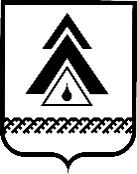 АДМИНИСТРАЦИЯ Нижневартовского РайонаХанты-Мансийского автономного округа – ЮгрыДЕПАРТАМЕНТ ФИНАНСОВП Р И К А ЗОт 03 ноября 2021 г.                                                                                         № 179г. Нижневартовск									 О порядке исполнения бюджета Нижневартовского района по расходам и источникам финансирования дефицита бюджета Нижневартовского районаВ соответствии со статьей 219 и 219.2  Бюджетного кодекса Российской Федерации,  п р и к а з ы в а ю:1. Утвердить прилагаемый Порядок исполнения бюджета Нижневартовского района по расходам и источникам финансирования дефицита бюджета Нижневартовского района.2. Признать утратившим силу приказ департамента финансов от 15.04.2014 года № 59 «Об утверждении порядка исполнения бюджета района по расходам».3. Настоящий приказ вступает в силу со дня его подписания.4. Контроль за выполнением Приказа возложить на начальника управления казначейского исполнения бюджета департамента финансов администрации района С.Л. Кокотееву.Директор департамента                                                                   В.М. ЕфремоваПриложениек приказу Департамента финансовадминистрации районаот «03» ноября 2021 года № 179Порядок исполнения бюджета Нижневартовского района по расходам и источникам финансирования дефицита бюджета Нижневартовского района1. Настоящий порядок разработан в соответствии со статьями 219 и 219.2 Бюджетного кодекса Российской Федерации и устанавливает правила исполнения бюджета Нижневартовского района (далее также - район) по расходам и источникам финансирования дефицита бюджета 2. Исполнение бюджета района по расходам и источникам финансирования дефицита бюджета района осуществляется департаментом финансов администрации района (далее также - Департамент финансов) с использованием автоматизированной системы планирования, бухгалтерского учета и анализа исполнения бюджета "Бюджет" (далее - АС "Бюджет").3. Казначейское обслуживание исполнения бюджета района осуществляется с открытием лицевого счета бюджета администрации Нижневартовского района в Управлении Федерального казначейства по Ханты-Мансийскому автономному округу - Югре (далее - УФК по автономному округу).4. Исполнение бюджета района по расходам осуществляется главными распорядителями средств бюджета района и получателями средств бюджета района.Исполнение бюджета по источникам финансирования дефицита бюджета района осуществляется главными администраторами источников финансирования дефицита бюджета района.5. Учет операций по исполнению бюджета района по расходам производится на лицевых счетах, открываемых главным распорядителям средств бюджета района и получателям средств бюджета района в Департаменте финансов в соответствии с Порядком открытия и ведения лицевых счетов Департаментом финансов администрации района, утвержденным приказом Департамента финансов (далее - Порядок открытия и ведения лицевых счетов), а также в случаях, установленных правовыми актами Российской Федерации, на лицевых счетах, открываемых главным распорядителям средств бюджета района и (или) получателям средств бюджета района в УФК по автономному округу, в порядке, установленном Федеральным казначейством.Учет операций по исполнению бюджета района по источникам финансирования дефицита бюджета производится на лицевых счетах, открываемых главным администраторам источников финансирования дефицита бюджета района в Департаменте финансов в соответствии с Порядком открытия и ведения лицевых счетов.6. Информационный обмен между Департаментом финансов, главными распорядителями средств бюджета района, получателями средств бюджета района, главными администраторами источников финансирования дефицита бюджета района при исполнении бюджета района по расходам и источникам финансирования дефицита бюджета района осуществляется в электронном виде с использованием телекоммуникационных систем, АС "Бюджет" и электронной подписи (далее - ЭП).При отсутствии технической возможности информационного обмена в электронном виде с применением ЭП обмен информацией осуществляется с применением документооборота на бумажных носителях.7. Исполнение бюджета района по расходам и источникам финансирования дефицита бюджета района осуществляется в соответствии со сводной бюджетной росписью бюджета района и кассовым планом исполнения бюджета района.8. Доведение до главных распорядителей средств бюджета района, получателей средств бюджета района, главных администраторов источников финансирования дефицита бюджета района показателей сводной бюджетной росписи осуществляется в соответствии с Порядком составления и ведения сводной бюджетной росписи бюджета Нижневартовского района, бюджетных росписей главных распорядителей средств бюджета Нижневартовского района (главных администраторов источников финансирования дефицита бюджета района), лимитов бюджетных обязательств Нижневартовского района и порядка формирования и направления уведомлений о предоставлении межбюджетных трансфертов из бюджета Нижневартовского района, утвержденным приказом Департамента финансов.9. Кассовый план исполнения бюджета района составляется Департаментом финансов на текущий финансовый год с детализацией по кварталам в соответствии с Порядком составления и ведения кассового плана исполнения бюджета Нижневартовского района в текущем финансовом году, утвержденным приказом Департамента финансов.10. Получатели средств бюджета района принимают бюджетные обязательства, подлежащие исполнению в соответствующем финансовом году за счет средств бюджета района, в пределах доведенных до них лимитов бюджетных обязательств на текущий финансовый год и на плановый период, путем заключения муниципальных контрактов, иных договоров с физическими и юридическими лицами, индивидуальными предпринимателями или в соответствии с законом, иным правовым актом, соглашением.Получатели средств бюджета района принимают новые бюджетные обязательства в объеме, не превышающем разницы между доведенными до них соответствующими лимитами бюджетных обязательств и принятыми, но неисполненными бюджетными обязательствами.11. Учет бюджетных и денежных обязательств получателей средств бюджета района осуществляется Департаментом финансов в соответствии с Порядком учета департаментом финансов администрации района бюджетных и денежных обязательств получателей средств бюджета района, утвержденным приказом Департамента финансов.12. Подтверждение денежных обязательств осуществляется путем составления и представления получателями средств бюджета района и главными администраторами источников финансирования дефицита бюджета района расчетных и иных документов, необходимых для санкционирования оплаты денежных обязательств.Санкционирование оплаты денежных обязательств получателей средств бюджета района и оплаты денежных обязательств, подлежащих исполнению за счет бюджетных ассигнований по источникам финансирования дефицита бюджета района, осуществляется Департаментом финансов в соответствии с Порядком санкционирования оплаты денежных обязательств получателей средств бюджета района и главных администраторов источников финансирования дефицита бюджета района, утвержденным приказом Департамента финансов.13. Подтверждение исполнения денежных обязательств получателей средств бюджета района и главных администраторов источников финансирования дефицита бюджета района осуществляется Департаментом финансов на основании распоряжений о совершении казначейских платежей (платежных поручений), подтверждающих списание денежных средств с единого счета бюджета района в пользу физических или юридических лиц, бюджетов бюджетной системы Российской Федерации,  а также проверки иных документов, подтверждающих проведение неденежных операций по исполнению денежных обязательств получателей средств бюджета района, главных администраторов источников финансирования дефицита бюджета района, и предоставления выписок из соответствующего лицевого счета.14. Обеспечение наличными денежными средствами получателей средств бюджета района с использованием платежных (расчетных (дебетовых) банковских карт и взнос ими наличных денег (внесение денежных средств с использованием карт) осуществляются УФК по автономному округу в порядке, установленном Федеральным казначейством.15. Суммы возврата дебиторской задолженности текущего финансового года учитываются на лицевых счетах получателей средств бюджета района как восстановление расхода (выплаты) с отражением по тем кодам бюджетной классификации Российской Федерации, по которым был произведен расход (выплата).Суммы возврата дебиторской задолженности прошлых лет подлежат перечислению дебитором получателя средств бюджета района на казначейский счет для осуществления и отражения операций по учету и распределению поступлений, для перечисления в доход бюджета района.В случае, если суммы возврата дебиторской задолженности прошлых лет поступили на лицевой счет бюджета района, указанные суммы подлежат перечислению получателем средств бюджета района в доход бюджета района, после отражения соответствующих сумм на лицевом счете получателя.16. Получатель средств бюджета района, главный администратор источников финансирования дефицита бюджета района вправе в пределах текущего финансового года уточнить операции по выплатам и (или) коды бюджетной классификации, по которым данные операции были отражены на лицевом счете получателя средств бюджета района, главного администратора источников финансирования дефицита бюджета района.Внесение изменений в произведенные расходы в части изменения кодов бюджетной классификации по произведенным получателем средств бюджета района, главным администратором источников финансирования дефицита бюджета района выплатам возможно в случае:изменения на основании правовых актов Министерства финансов Российской Федерации, Нижневартовского района или приказов Департамента финансов в части бюджетной классификации Российской Федерации в соответствии с установленными Бюджетным кодексом Российской Федерации полномочиями, принципов назначения, структуры кодов бюджетной классификации;ошибочного указания получателем средств бюджета района, главным администратором источников финансирования дефицита бюджета района в расчетных документах кода бюджетной классификации, на основании которого была отражена выплата на его лицевом счете; изменения источников финансирования и иных показателей лицевого счета. 17. Завершение операций по расходам бюджета района и источникам финансирования дефицита бюджета района в текущем финансовом году осуществляется в соответствии с Порядком завершения операций по исполнению бюджета Нижневартовского района в текущем финансовом году, утвержденным приказом Департамента финансов.